ФГБОУ ВО КрасГМУим. проф. В.Ф. Войно-Ясенецкого Минздрава РоссииФармацевтический колледжДНЕВНИКпреддипломной практикиМДК. 03.01. Организация деятельности аптеки и ее структурных подразделенийФ.И.О__Красицкой Юлии Вячеславовны________________________Место прохождения практики ООО «ФармСибКо1» , ул. Карла Маркса 132    (фармацевтическая организация)с «   11   »     мая   2020   г.   по   «   23   »     мая     2020   г.Руководители практики:Общий – Ф.И.О. (его должность) Меньшикова Галина Борисовна  (заведующая аптекой)Непосредственный – Ф.И.О. (его должность) Плетминцева Анна Викторовна(провизор)Методический – Ф.И.О. (его должность) Анишева Лидия Анатольевна						(преподаватель)     Красноярск2020г.Тематический планГрафик прохождения практики.Инструктаж по технике безопасности.приложить страницы журналов вводного и первичного инструктажа с подписью студента.Содержание и объем проведенной работы.Тема №1. Организация работы аптечной организации по лицензированию (18 часов).Нормативные документы, которые регламентируют лицензирование фармацевтической деятельности:	Фармацевтическая деятельность - это деятельность, включающая в себя оптовую торговлю лекарственными средствами, их хранение, перевозку и (или) розничную торговлю лекарственными препаратами, их отпуск, хранение, перевозку, изготовление лекарственных препаратов [1].	Для регулирования отношений, возникающих между федеральными органами исполнительной власти, органами исполнительной власти субъектов РФ, юридическими лицами и индивидуальными предпринимателями в связи с осуществлением лицензирования отдельных видов деятельности принят Федеральный закон от 4 мая 2011 г. N 99 «О лицензировании отдельных видов деятельности».С учетом основных положений ФЗ 61 «О лекарственных средствах» и Постановления Правительства РФ от 21.11.2011 N 957 «О лицензировании отдельных видов деятельности» постановлением Правительства РФ от 22.12.2011г.  №1081 утвержден «О лицензировании фармацевтической деятельности», в котором четко прописан порядок лицензирования фармацевтической деятельности, сроки действия лицензии, лицензионные требования и условия, предъявляемые к соискателю лицензии и лицензиату. Определены порядок проведения независимой экспертизы в случае отказа в выдаче лицензии соискателю лицензии; порядок приостановления и восстановления действия лицензии, а также ее аннулирования.	В соответствии с ФЗ №3 от 08.01.98 "О наркотических средствах и психотропных веществах" Постановление Правительства РФ от 22.12.2011 N 1085 (ред. от 04.04.2020) «О лицензировании деятельности по обороту наркотических средств, психотропных веществ и их прекурсоров, культивированию наркосодержащих растений».	Федеральным Законом №99 определены термины и понятия, касающиеся лицензирования. Самым главным является термин «лицензирование».	Лицензирование - мероприятия, связанные с предоставлением лицензий, переоформлением документов, подтверждающих наличие лицензий, приостановлением действия лицензий в случае административного приостановления деятельности лицензиатов за нарушение лицензионных требований и условий, возобновлением или прекращением действия лицензий, аннулированием лицензий, контролем лицензирующих органов за соблюдением лицензиатами при осуществлении лицензируемых видов деятельности соответствующих лицензионных требований и условий, ведением реестров лицензий, а также с предоставлением в установленном порядке заинтересованным лицам сведений из реестров лицензий и иной информации о лицензировании.  	Лицензия - специальное разрешение на осуществление конкретного вида деятельности при обязательном соблюдении лицензионных требований и условий, выданное лицензирующим органом юридическому лицу или индивидуальному предпринимателю.Лицензируемый вид деятельности - вид деятельности, на осуществление которого на территории РФ требуется получение лицензии в соответствии с настоящим ФЗ.Лицензионные требования и условия - совокупность установленных положениями о лицензировании конкретных видов деятельности требований и условий, выполнение которых лицензиатом обязательно при осуществлении лицензируемого вида деятельности.Лицензирующие органы - федеральные органы исполнительной власти, органы исполнительной власти субъектов РФ, осуществляющие лицензирование в соответствии с настоящим ФЗ.Соискатель лицензии - юридическое лицо или индивидуальный предприниматель, обратившийся в лицензирующий орган с заявлением о предоставлении лицензии на осуществление конкретного вида деятельности.Лицензиат - юридическое лицо или индивидуальный предприниматель, имеющий лицензию на осуществление конкретного вида деятельности [2].	Лицензирование, связанное с фармацевтической деятельностью, осуществляет федеральная служба по надзору в сфере здравоохранения и социального развития Росздравнадзор РФ - контролирует выпуск препаратов, предназначенных для лечения людей, а также федеральная служба по ветеринарному и фитосанитарному надзору Россельхознадзор РФ - контролирует выпуск препаратов для лечения животных [5].	В сфере обращения ЛС и изделий медицинского назначения лицензированию подлежат следующие виды деятельности:производство ЛС;фармацевтическая деятельность;производство и техническое обслуживание медицинской техники;оборот наркотических средств, психотропных веществ и их прекурсоров, культивирование наркосодержащих растений;деятельность по сбору, использованию, обеззараживанию и размещению отходов I – IV классов опасности [1].	Лицензионными требованиями и условиями при осуществлении фармацевтической деятельности являются:наличие у соискателя лицензии (лицензиата) принадлежащих ему на праве собственности или на ином законном основании помещений и оборудования, необходимых для осуществления фармацевтической деятельности и соответствующих установленным к ним требованиям;соблюдение лицензиатом, осуществляющим оптовую торговлю лекарственными средствами, требований Федерального закона «Об обращении лекарственных средств» и правил оптовой торговли лекарственными средствами;соблюдение лицензиатом, осуществляющим розничную торговлю лекарственными средствами, требований Федерального закона «Об обращении лекарственных средств» и правил продажи лекарственных средств, утверждаемых в соответствии ФЗ «О защите прав потребителей»;соблюдение лицензиатом, осуществляющим изготовление лекарственных средств, правил изготовления лекарственных средств;соблюдение лицензиатом требований о запрещении продажи лекарственных средств, пришедших в негодность, лекарственных средств с истекшим сроком годности, фальсифицированных лекарственных средств и лекарственных средств, являющихся незаконными копиями лекарственных средств, зарегистрированных в Российской Федерации, а также об уничтожении таких лекарственных средств в соответствии со статьей 31 Федерального закона «Об обращении лекарственных средств»;наличие у руководителя соискателя лицензии (лицензиата), деятельность которого непосредственно связана с приемом, хранением, отпуском, изготовлением и уничтожением лекарственных средств, высшего фармацевтического образования (для лекарственных средств, предназначенных для медицинского применения) либо фармацевтического или ветеринарного образования (для лекарственных средств, предназначенных для животных), стажа работы по специальности не менее 3 лет и сертификата специалиста;наличие у индивидуального предпринимателя - соискателя лицензии (лицензиата) высшего или среднего фармацевтического образования (для осуществления деятельности в сфере обращения лекарственных средств, предназначенных для медицинского применения) либо фармацевтического или ветеринарного образования (для осуществления деятельности в сфере обращения лекарственных средств, предназначенных для животных) и сертификата специалиста;наличие у соискателя лицензии (лицензиата) работников, деятельность которых связана с изготовлением, приемом, хранением, отпуском и продажей лекарственных средств, имеющих высшее или среднее фармацевтическое образование (для лекарственных средств, предназначенных для медицинского применения) либо фармацевтическое или ветеринарное образование (для лекарственных средств, предназначенных для животных) и сертификаты специалиста (об аккредитации);повышение квалификации специалистов с фармацевтическим или ветеринарным образованием не реже одного раза в 5 лет.	Лицензирование является формой государственного регулирования фармацевтической деятельности, в соответствии с законодательством РФ, приказами и распоряжениями МЗ РФ, а также способами контроля государства за соблюдением фармацевтическими организациями требований нормативно-правовых актов, предъявляемых к деятельности, связаны с оказанием лекарственной помощи населению [2].Перечень документов, представляемых в лицензирующий орган:Для получения лицензии соискатель лицензии представляет по установленной форме в лицензирующий орган заявление о предоставлении лицензии, которое подписывается руководителем постоянно действующего исполнительного органа юридического лица или иным имеющим право действовать от имени этого юридического лица лицом либо индивидуальным предпринимателем и в котором указываются:полное и (в случае, если имеется) сокращенное наименование, в том числе фирменное наименование, и организационно-правовая форма юридического лица, адрес его места нахождения, адреса мест осуществления лицензируемого вида деятельности, который намерен осуществлять соискатель лицензии, государственный регистрационный номер записи о создании юридического лица, данные документа, подтверждающего факт внесения сведений о юридическом лице в единый государственный реестр юридических лиц, с указанием адреса места нахождения органа, осуществившего государственную регистрацию, а также номера телефона и (в случае, если имеется) адреса электронной почты юридического лица;фамилия, имя и (в случае, если имеется) отчество индивидуального предпринимателя, адрес его места жительства, адреса мест осуществления лицензируемого вида деятельности, который намерен осуществлять соискатель лицензии, данные документа, удостоверяющего его личность, государственный регистрационный номер записи о государственной регистрации индивидуального предпринимателя, данные документа, подтверждающего факт внесения сведений об индивидуальном предпринимателе в единый государственный реестр индивидуальных предпринимателей, с указанием адреса места нахождения органа, осуществившего государственную регистрацию, а также номера телефона и (в случае, если имеется) адреса электронной почты индивидуального предпринимателя;идентификационный номер налогоплательщика, данные документа о постановке соискателя лицензии на учет в налоговом органе;лицензируемый вид деятельности, который соискатель лицензии намерен осуществлять, с указанием выполняемых работ, оказываемых услуг, составляющих лицензируемый вид деятельности;реквизиты документа, подтверждающего факт уплаты государственной пошлины за предоставление лицензии, либо иные сведения, подтверждающие факт уплаты указанной государственной пошлины;реквизиты документов (наименование органа (организации), выдавшего документ, дата, номер), перечень которых определяется положением о лицензировании конкретного вида деятельности и которые свидетельствуют о соответствии соискателя лицензии лицензионным требованиям;сведения о наличии лицензии на осуществление медицинской деятельности (для медицинских организаций);копии документов, подтверждающих наличие у соискателя лицензии на праве собственности или на ином законном основании необходимых для осуществления фармацевтической деятельности оборудования и помещений, соответствующих установленным требованиям, права на которые не зарегистрированы в Едином государственном реестре прав на недвижимое имущество и сделок с ним (в случае если такие права зарегистрированы в указанном реестре - сведения об этих помещениях) (за исключением медицинских организаций, обособленных подразделений медицинских организаций);сведения о наличии санитарно-эпидемиологического заключения о соответствии помещений требованиям санитарных правил (за исключением медицинских организаций, обособленных подразделений медицинских организаций), выданного в установленном порядке;копии документов о высшем или среднем фармацевтическом образовании и сертификатов специалистов - для осуществления фармацевтической деятельности в сфере обращения лекарственных средств для медицинского применения (за исключением обособленных подразделений медицинских организаций);копии документов о дополнительном профессиональном образовании в части розничной торговли лекарственными препаратами для медицинского применения и о наличии права на осуществление медицинской деятельности - для осуществления фармацевтической деятельности в сфере обращения лекарственных средств для медицинского применения в обособленных подразделениях медицинских организаций;копии документов о высшем или среднем фармацевтическом либо высшем или среднем ветеринарном образовании и сертификатов специалистов - для осуществления фармацевтической деятельности в сфере обращения лекарственных средств для ветеринарного применения;копии документов или заверенные в установленном порядке выписки из документов, которые в случаях, предусмотренных настоящим Положением, подтверждают наличие необходимого стажа работы по специальности у руководителя организации, индивидуального предпринимателя [2].Перечень работ, для выполнения которых аптечная организация получила лицензию:розничная торговля лекарственными препаратами для медицинского применения;хранение лекарственных препаратов для медицинского применения;отпуск лекарственных препаратов для медицинского применения;перевозка лекарственных препаратов для медицинского применения [3].Приложить к дневнику:Копию лицензии аптечной организации.Тема №2. Планирование основных экономических показателей (18 часов).1.1. Определение понятийТоварооборот - это объем продаж товаров в денежном выражении за определенный период времени. Он бывает в розничных и оптовых ценах:розничный – это реализация аптеками товаров для личного, домашнего или совместного употребления по розничным ценам.оптовый – это сумма, на которую реализовано лекарственных средств для медицинских организаций и др. учреждений по безналичному расчету [4].Валовая прибыль - это разница между валовым доходом (торговыми наложениями) и издержками обращения.Уровень валовой прибыли – это отношение сумм валовой прибыли к товарообороту в розничных ценах, выраженный в процентах.Издержки обращения - это денежное выражение затрат, включаемых в себестоимость производства, а также расходов, связанных с доведением товара до потребителя. Делятся на постоянные и переменные издержки:постоянные издержки обращения - статьи затрат, которые в данный момент не зависят непосредственно от величины и структуры товарооборота. К ним относятся: амортизация основных фондов, износ малоценных и быстроизнашивающихся предметов и др. Эти издержки являются постоянными только в коротком периоде деятельности. Даже когда предприятие не работает, а средства вложены - будут постоянные издержки.переменные издержки - обращения, величина которых находится в непосредственной зависимости от объема и структуры товарооборота, например, транспортные расходы, затраты по упаковке и подработке товаров и др.Основные издержки аптеки:транспортные расходы;расходы на оплату труда;отчисления на социальные нужды;расходы на аренду и содержание зданий, сооружений, помещений;амортизация основных средств;расходы на ремонт основных средств;износ спецодежды, малоценных и быстроизнашивающихся предметов;расходы на электроэнергию;расходы на хранение, подработку, подсортировку и упаковку товаров; расходы на рекламу; прочие расходы:износ нематериальных активов;расходы по ТБ и обеспечению нормальных условий труда [4].Уровень издержек обращения - отношение суммы издержек обращения к величине товарного оборота, выраженного в процентах.Чистая прибыль - это разница между валовой прибылью (торговыми наложениями) и издержками обращения.Уровень чистой прибыли (рентабельность) - это отношение суммы чистой прибыли к товарообороту, выраженный в процентах, а также разности между уровнем торговых наложений и уровнем издержек обращения.	Товарные запасы - это все товары, предназначенные для продажи, в том числе и товары в пути. Измеряются в натуральных измерителях (ЛП, стоящие на ПКУ), стоимостных измерителях и днях.Товарные запасы = Зн + П - Nгде Зн - запасы товаров на начало отчетного периода;П - поступление товаров;N – продажа товаров (реализация, объем розничного товарооборота.Товарооборачиваемость - это время, в течение которого реализуются товарные запасы в размере их средней величины за отчетный период. Товарооборачиваемость в днях = Товарные запасы*кол-во дней в периоде/ ТО розничный за анализируемый период.Коэффициент оборачиваемости товарных запасов - это число оборотов среднего товарного запаса в общем товарообороте за анализируемый период. Учитывают несколько видов оборачиваемости запасов:оборачиваемость каждого наименования товара в натуральном выражении (по штукам, по объему, по массе и т.д);оборачиваемость каждого наименования товара по стоимости;Формула расчета оборачиваемости товаров:К оборачиваемости = Объем Реализации / Средние остатки за период [6].	2.2. Расчёт показателей товарооборота аптечной организации за I квартал.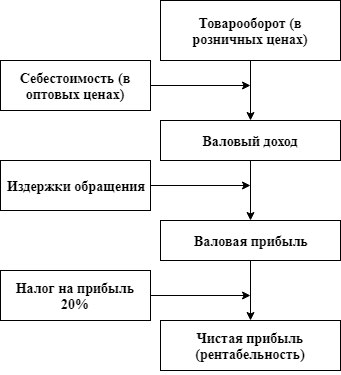 Рисунок 1 – Структура товарооборота аптеки.Товарооборот = количество проданного товара*ценаИсходя из данных по товарному отчету, товарооборот за I квартал составил:Январь 2020г. = 2765773 руб.Февраль 2020г. = 2902027 руб.Март 2020г.= 3219965 руб.Итого за I квартал: 8887765 руб.Валовая прибыль анализируется и планируется в сумме и по уровням.Товарооборот – 8887765 руб.Товарооборот по розничным ценам – 8887765 руб.Товарооборот по оптовым ценам – 7689277 руб.Сумма торговых наложений (валовый доход) – 8887765 руб. – 7689277 руб. = 1198488 руб.Уровень валового дохода (торговая маржа) = (сумма валовой прибыли/товарооборот по розничным ценам) * 100%Уровень валового дохода = (1198488 руб./8887765 руб)*100%=13%Издержки обращения: рассчитаем на планируемый квартал общие издержки обращения за квартал:Издержки обращения = материальные затраты + затраты на оплату труда + затраты на социальные нужды + амортизация основных средствЗаработная плата, начисленная = 448396 руб.Налоги на заработную плату 30% = 582914 руб.Услуги охраны = 7500 руб.Услуги банка = 87332 руб.Коммунальные услуги = 700093 рубИные расходы = 542 руб.Издержки обращения = 582914 руб. + 7500 руб. + 87332 руб.+ 700093 руб + 542 руб.= 796050 руб.Уровень издержек обращения = (сумма издержек обращения/товарооборот) *100%Уровень издержек обращения = (796050 руб./8887765 руб.) *100% = 0,09%Валовая прибыль = валовый доход - издержки обращенияВаловая прибыль = 1198488 руб. – 796050 руб. = 402438 руб.ООО «ФармСибКо1» находится на общей системе налогообложения, поэтому облагается налогом на прибыль – 20%.Чистая прибыль = валовая прибыль – налог на прибыль 20%Чистая прибыль = 402438 руб. – 8048 руб. = 32195 руб.Рентабельность = (чистая прибыль/ товарооборот) *100%Рентабельность = (32195 руб./8887765 руб.) *100%=0,04%Рассчитаем товарные запасы по формуле товарного баланса:  Товарные запасы =Зн + П – N.Товарные запасы = 8669963 руб. + 9512567 руб. – 8887765 руб. = 9294765 руб.Норматив товарных запасов – оптимальный размер товарных запасов, обеспечивающий бесперебойную продажу товаров при минимуме затрат. Устанавливается в сумме или днях.Под товарооборачиваемостью понимается время обращения товара со дня поступления в торговую организацию до дня реализации, а также количество оборотов товаров за отчетный период. Коэффициент оборачиваемости показывает число оборотов, которые совершили товарные запасы за анализируемый период.Товарооборачиваемость в днях, или продолжительность оборота капитала, вложенного в товарные запасы, рассчитывается по формуле:Товарооборачиваемость в днях = Товарные запасы*кол-во дней в периоде/   ТО розничный за анализируемый период.Товарооборачиваемость в днях= 9294765 руб.*91 день/8887765 руб. =95 дней.Товарооборачиваемость в количестве оборотов (скорость обращения товаров), либо коэффициент товарооборачиваемости, показывает, сколько оборотов совершили средства, вложенные в товары. Он рассчитывается по следующей формуле:Коб= ТО/Товарные запасыКоб=8887765 руб/9294765 руб.= 0,96%	2.3. Анализ рассчитанных показателей:	Согласно анализу основных экономических показателей, можно сделать вывод, что в данной аптечной организации экономически выгодно:валовую прибыль увеличивать;издержки обращения уменьшать;чистую прибыль увеличивать;товарооборачиваемость ускорять.	Также можно отметить, что аптечная организация работает эффективно, так как наблюдается высокий процент рентабельности и коэффициента оборачиваемости.На величину товарооборота аптечной организации влияют следующие факторы:товарная номенклатура;объем товарных запасов;численность населения;количество аптечных и лечебно-профилактических учреждений;число врачей и фармацевтических работников;характер потребителей товаров аптечного ассортимента;способ продажи;интенсивность и эластичность спроса;уровень цен;качество информационной работы и т.д.Повышают объем продаж следующие факторы: рост числа врачей и провизоров, старение населения, рост доли высокоэффективных ЛП, увеличение бюджетных ассигнований на здравоохранение и др [6].2.4. Прогнозирование товарооборота аптеки:Анализ данных о товарообороте аптеки необходим фармацевтической организации, прежде всего, для оценки результатов своей деятельности, а также для разработки и прогнозирования маркетинговых стратегий.  В ходе анализа можно получить большой объем ценной информации в частности: определить общий уровень производства продукции и уровень ее реализации, оценить их соотношение: насколько предложение покрывает спрос населения на данный вид товаров или услуг.Необходимость анализа товарооборота аптеки продиктована и тем, что от него напрямую зависит:общий объем доходов предприятия;объем чистой прибыли;рентабельность предприятия в целом;объем издержек на производство продукции;фонд оплаты труда работников производственного предприятия;общее финансовое благополучие предприятия.Прогнозирование объема реализации аптеки:Прогноз объема реализации (товарооборота) – это оценка будущих продаж в денежном выражении за определенный период времени.Темпы роста товарооборота:Темп роста = значение показателя последующего года/значение показателя предыдущего года.II квартал 2019г. = 6062442 руб.;III квартал 2019г. = 6358342 руб.;IV квартал 2019г. = 7849289 руб.;I квартал 2020г. = 8887765 руб.1. ТР = 6358342руб. / 6062442 руб. * 100% = 1,05%2. ТР = 7849289 руб. / 6358342 руб. * 100% = 1,23%3. ТР = 8887765 руб. / 7849289 руб. *100% = 1,13%2. Средний темп роста:ТРср = (1,05%+1,23%+1,13%)/3 = 1,14%3. Прогнозируем товарооборот на II квартал 2019г.:ТОпрогн=ТОфакт/ТОср= 8887765 руб./1,14% = 7796285руб.Приложить к дневнику: копии товарных отчетов аптечной организации за январь, февраль, март.СПИСОК ИСПОЛЬЗОВАННЫХ ИСТОЧНИКОВФедеральный закон от 12.04.2010г. №61-ФЗ (ред. от 03.04.2020) «Об обращении лекарственных средств».Федеральный закон от 04.05.2011г.  № 99-ФЗ (ред. от 18.02.2020) «О лицензировании отдельных видов деятельности».Постановление Правительства РФ от 22.12.2011г.  №1081 (ред. от 21.02.2020) «О лицензировании фармацевтической деятельности».Экономика и организация фармации: учебник	И. В. Косова, Е. Е. Лоскутова, Т. П. Лагуткина [и др.]; гл. ред. И. В. Косова М.: Академия, 2016 г.Единый СРО Центр [Электронный ресурс] / Режим доступа http://ed-sro.ru/licenziya-na-farmacevticheskuyu-deyatelnost.htmlЛекционный материал.ОТЧЕТ ПО ПРЕДДИПЛОМНОЙ ПРАКТИКЕМДК 03.01. Организация деятельности аптеки и ее структурных подразделенийФ.И.О. обучающегося ___Красицкой Юлии Вячеславовны____________Группа____303________ Специальность______Фармация____________Проходившего преддипломную практику по разделу МДК.03.01. Организация деятельности аптеки и ее структурных подразделений с 11.05.2020 по 23.05. 2020г.На базе ООО «ФармСибКо1», ул. Карла Маркса 132_____________________Города/района__Красноярска______________________________________За время прохождения мною выполнены следующие объемы работ:А.  Цифровой отчетБ.  Текстовой отчетПрограмма производственной практики выполнена в полном объеме.         За время прохождения практики:закреплены знания: законодательные акты и другие нормативные документы, регулирующие лицензирование аптечных организаций; перечень выполняемых работ, составляющих фармацевтическую деятельность; перечень документов, необходимых для получения лицензии; принципы расчета экономических показателей в аптечной организации;отработаны практические умения: организовывать соблюдение условий для соответствия лицензионным требованиям: соответствие помещения и оборудования установленным требованиям; соответствие санитарного режима установленным требованиям; соблюдение правил отпуска лекарственных препаратов для медицинского применения аптечными организациями; соблюдение условий хранения лекарственных препаратов для медицинского применения;приобретен практический опыт: ведения первичной учетной документации, проведения экономического анализа отдельных производственных показателей деятельности аптечных организаций, соблюдения требований санитарного режима, охраны труда, техники безопасности.Текстовой отчет:Для прохождения практики в аптеке мне были предоставлены все необходимые условия. Коллектив доброжелательный и приветливый, всегда готов прийти на помощь, давали мне все необходимые материалы. Руководство аптеки так же очень отзывчивое и чуткое, которое позволяло в полной мере проявить себя. Прохождением практики я осталась очень довольна.Студент ________       Красицкая Ю.В.(подпись)                    (ФИО)	  Общий/непосредственный руководитель практики ______   Меньшикова Г.Б.      (подпись)         (ФИО)«_23_» ____05___ 2020 г.                           М.п.№Наименование разделов и тем практикиНаименование разделов и тем практикиКол-вочасов1.Организация работы аптечной организации по лицензированиюОрганизация работы аптечной организации по лицензированию182.Планирование основных экономических показателей.Планирование основных экономических показателей.18ИтогоИтого36Вид промежуточной аттестацииВид промежуточной аттестацииДифференцированный зачетДифференцированный зачетДатаВремя начала работыВремя окончания работыНаименование  работыОценка/Подпись руководителя11.05.199:0015:00Изучение нормативной документации по лицензированию аптечных организаций12.05.199:00	15:00Изучение нормативной документации по лицензированию аптечных организаций13.05.199:0015:00Ознакомление с порядком лицензирования в аптечной организации14.05.199:0015:00Ознакомление с порядком лицензирования в аптечной организации15.05.199:0015:00Проверка соблюдений требований к лицензированию16.05.199:0015:00Проверка соблюдений требований к лицензированию18.05.199:0015:00Описание понятий темы экономические показатели19.05.199:0015:00Описание понятий темы экономические показатели20.05.199:0015:00Составление структуры товарооборота,21.05.199:0015:00Составление анализа показателей, формирование выводов22.05.199:0015:00Составление анализа показателей, формирование выводов23.05.199:0015:00Прогнозирование товарооборота на II квартал№Виды работКоличество1Рассчитаны экономические показатели по месячным отчетам аптечной организации2Рассчитаны экономические показатели по квартальным отчетам аптечной организации3Рассчитаны экономические показатели по годовым отчетам аптечной организации)